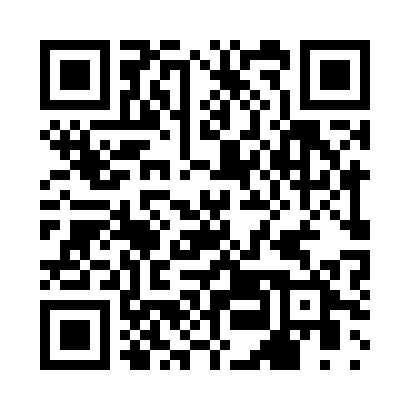 Prayer times for Agadhaiika, GreeceWed 1 May 2024 - Fri 31 May 2024High Latitude Method: Angle Based RulePrayer Calculation Method: Muslim World LeagueAsar Calculation Method: HanafiPrayer times provided by https://www.salahtimes.comDateDayFajrSunriseDhuhrAsrMaghribIsha1Wed4:596:361:276:188:199:502Thu4:576:351:276:198:199:513Fri4:566:331:276:198:209:524Sat4:546:321:276:208:219:535Sun4:536:311:266:208:229:556Mon4:516:301:266:218:239:567Tue4:506:291:266:218:249:578Wed4:496:281:266:228:259:589Thu4:476:271:266:228:269:5910Fri4:466:261:266:228:2610:0111Sat4:456:261:266:238:2710:0212Sun4:436:251:266:238:2810:0313Mon4:426:241:266:248:2910:0414Tue4:416:231:266:248:3010:0515Wed4:406:221:266:258:3110:0716Thu4:386:211:266:258:3110:0817Fri4:376:211:266:268:3210:0918Sat4:366:201:266:268:3310:1019Sun4:356:191:266:268:3410:1120Mon4:346:181:266:278:3510:1221Tue4:336:181:266:278:3510:1422Wed4:326:171:276:288:3610:1523Thu4:316:171:276:288:3710:1624Fri4:306:161:276:298:3810:1725Sat4:296:151:276:298:3910:1826Sun4:286:151:276:298:3910:1927Mon4:276:141:276:308:4010:2028Tue4:276:141:276:308:4110:2129Wed4:266:131:276:318:4110:2230Thu4:256:131:276:318:4210:2331Fri4:246:131:286:318:4310:24